Правила поведения в школьной столовой 
1. Обучающиеся находятся в столовой только на переменах и в отведённое графиком питания время. 
2. В столовой запрещается бегать, прыгать, толкаться, кидать предметы, продукты, столовые приборы, нарушать очередь. Учащиеся ведут себя в столовой тихо, аккуратно и вежливо.
3. Пища принимается за столами. Есть стоя и выносить пищу из столовой нельзя. 
4. Ученик соблюдает нормы гигиены и санитарии: 
- перед едой и после моет руки с мылом и высушивает их; 
- не принимает пищу и питьё из одной посуды с другими; 
- не пользуется вместе с другими столовыми приборами; 
- кладёт еду на тарелку, а не на поверхность стола; 
- не оставляет за собой на столах грязную посуду. 
5. Обучающимся нельзя ставить и класть на поверхность столов учебные сумки, учебники, тетради и прочие школьные принадлежности. 
6. Порядок в столовой поддерживает дежурный учитель, ответственный за организацию бесплатного питания. Требования взрослых, не противоречащие законам Российской Федерации и Уставу школы, выполняются обучающимися беспрекословно. 
7. Ученики соблюдают во время приёма пищи культуру питания: 
- едят осторожно, не обжигаясь; 
- столовыми приборами пользуются по назначению, избегая травмирования; 
- после еды используют салфетки; 
- не разговаривают, тщательно пережёвывают пищу; 
- грязную посуду сдают на мойку; 
- благодарят сотрудников столовой при получении еды и по окончанию её приёма.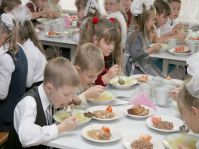 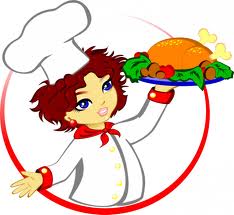 